Информация о результатах проведения профилактического медицинского осмотра и диспансеризации определенных групп взрослого населения в ГУЗ «Елецкая городская больница №2» по итогам 2022 года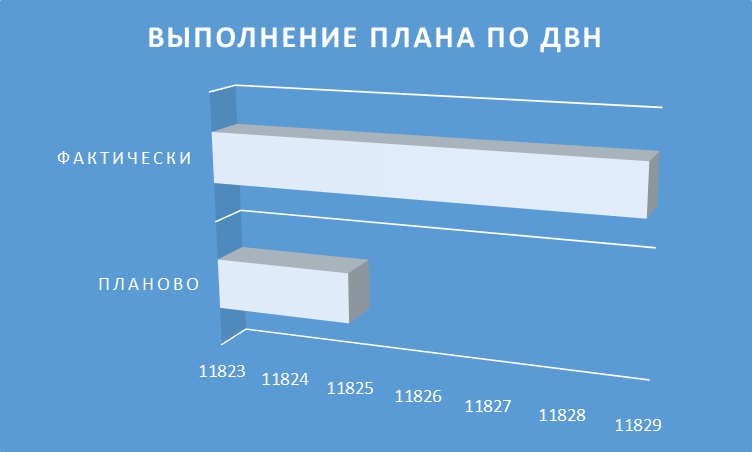 Процент выполнения плана составляет 100,03%.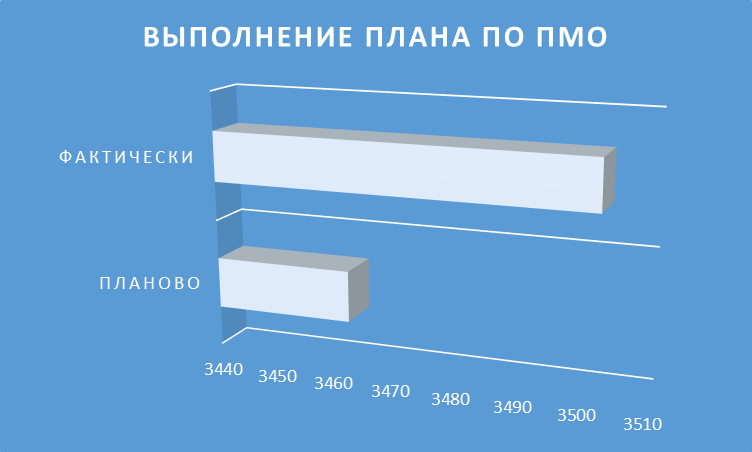 Процент выполнения плана составляет 101,15%.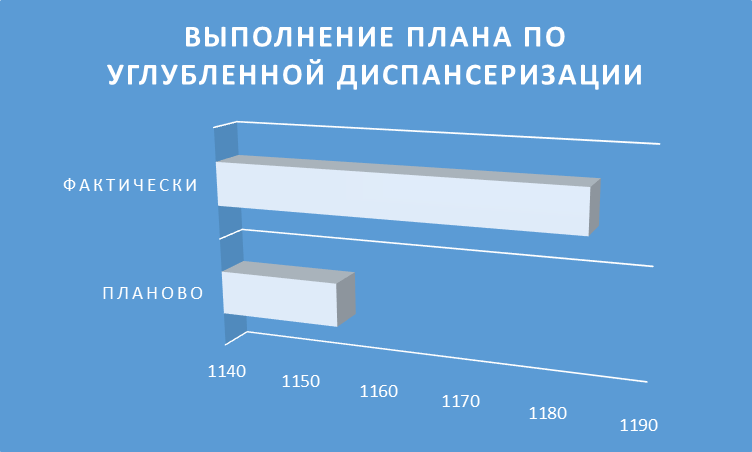 Процент выполнения плана составляет 102,51%.В 2022 году планы по всем профилактическим мероприятиям были выполнены.Гендерная структура осмотренных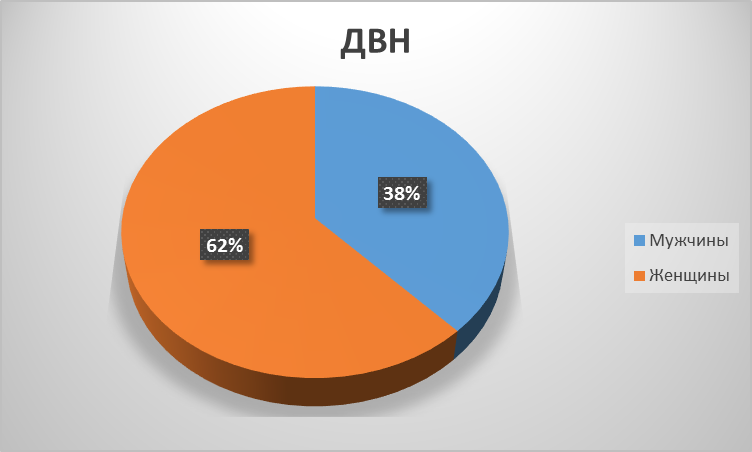 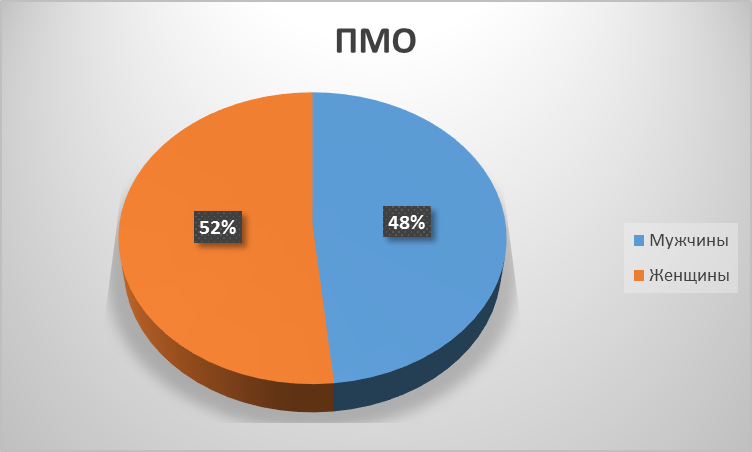 В количестве осмотренных преобладают женщины.На второй этап диспансеризации направлено 4169 человек, что составляет 35,24% от общего количества пациентов, прошедших диспансеризацию.Структура по возрасту и полу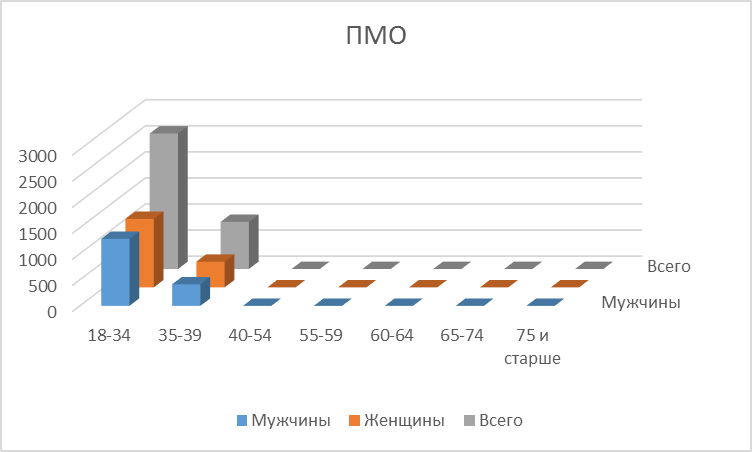 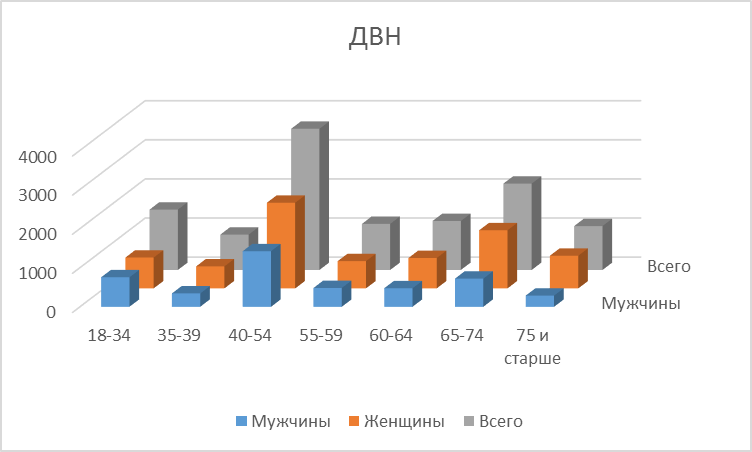 В возрастной структуре преобладают женщины в возрасте 40-54 лет. 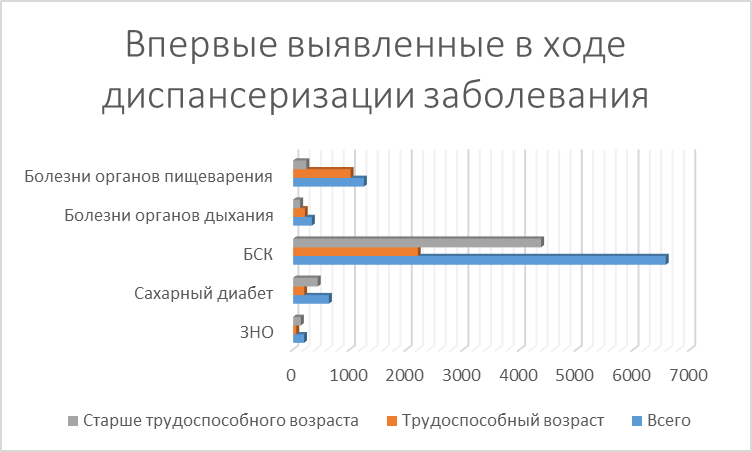 В структуре выявленных заболеваний преобладают болезни системы кровообращения.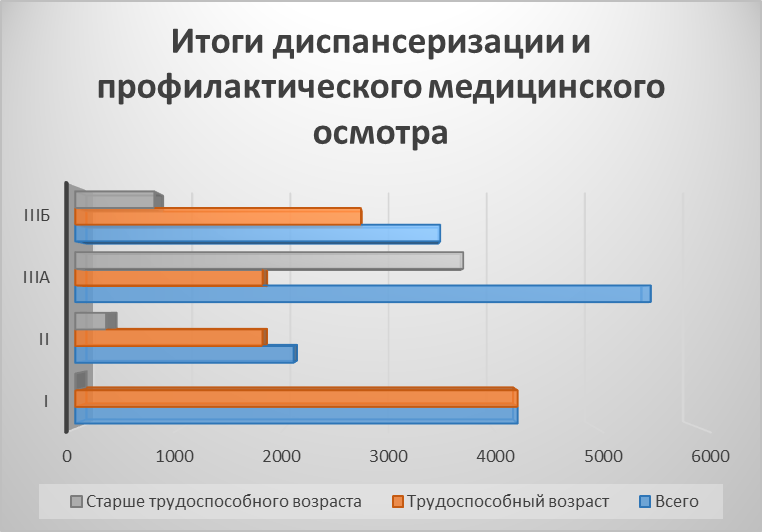 Выводы: среди групп здоровья преобладает III группа, что связано с возрастным составом прикрепленного населения, которые страдают хроническими заболеваниями.